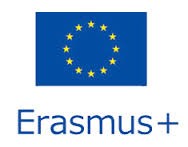 Erasmus+ Application for Student Mobility for StudiesYear 2022/2023Deadline for application:For Spring Semester 2022/23: 2 September, 2022Please submit your application to:Veszprém: Kolos Adorján, Institutional Erasmus+ and Campus Mundi Coordinator, Directorate of Academic Affairs International Relations Office, Egyetem Street 10.Building A, ground floor, Office 5Nagykanizsa: Dr. Ildikó Ernszt, Erasmus+ and Campus Mundi Coordinator of Nagykanizsa, Nagykanizsa, Zrínyi Miklós Street 18.Kőszeg: Ms Veronika Raposa, Student officer, Kőszeg, Chernel u. 14.Please do not forget to submit your application via e-mail (erasmus@almos.uni-pannon.hu) !For further information:https://eng.uni-pannon.hu/erasmus/application/outgoing-studentsUniversity of Pannonia announces a tender of Student Mobility for studies as part of the Erasmus+ programme. The earliest time to take part in the programme is the spring semester of year 2022/2023 in the contemporary tendered period.With the Erasmus+ mobility programme students studying on Bachelor`s, Master`s or PhD level have access to 12 months of Student Mobility and Traineeship programmes:3-12 months on educational purposes and/or2-12 months on purposes of traineeships.Erasmus+ programmes spent earlier count into the frame of 12 months.Additional grants can be applied for by those who:are disabled or have lasting illnessare socially disadvantaged students.Eligibility:have Hungarian citizenship or valid residence permitare registrated students of University of Pannoniahave one finished semester at leasthave active student status in the tendered period, orafter finishing their studies there is a desire to take part in Traineeship; the Erasmus+ grant is to be gained as a student (before having a degree and with active student status)study on Bachelor’s, Master’s or PhD level or attend higher-level vocational trainingare full-time or correspondent students in the Sending Institutionare professionally prepared and own the language skills needed. Unless the applicant has B2 language exam from the language of the traineeship, a language level assessment is necessary. The successful assessment is the requirement of the mobility.Required documents for the application:English application formCurriculum Vitae, Motivation Letter one ID photoResult of the latest closed semester printed out from NEPTUN (transcript), certified by the Directorate of Academic AffairsLanguage exam(s) accepted by the state and its copy/their copiesLetter of RecommendationAchieved results, prizes, places on other contests(optional)Certificate of common professional, community, cultural or sports activities(optional), catalogue of earlier Student Mobility or Traineeship Programmes.The list of the required documents can be found on the website of University of Pannonia: (http://www.uni-pannon.hu/index.php/hallgatok/erasmus)Application is possible only to those Partner Institutions which have a valid contract with University of Pannonia. The list of Partner Institutions can be checked on the website.The applications are evaluated on an institutional level. Applications must be filled out electronically, printed and submitted in plastic wallet, without stapling the paper.For further information please contact:In person: Kolos Adorján, Institutional Erasmus+ and Campus Mundi Coordinator, Directorate of Academic Affairs, International Relations Office, Veszprém, Egyetem Street 10. Building A, ground floor, Office 5Via e-mail: erasmus@almos.uni-pannon.huTelephone: 003688-624753Consulting hours (Veszprém, International Relations Office):Monday 9-11hTuesday 13-15hWednesday 9-11h; 13-15hThursday CLOSEDFriday 9-11hGeneral information1. OverviewThe Aim of Erasmus+ Student Mobility is that the participating students gain experiences on an educational, lingual and cultural level in the Receiving Institution of the other country. Student Mobility for Studies needs to help the educational progression and to develop the personal abilities of the student.2. EligibilityRegistered university students with Erasmus Charter for Higher Education certification.3. Activities to be supportedUniversity students’ Mobility for Traineeships (2-12 months)Combination of Student Mobility and Mobility of Traineeships (3-12 months)4. Participating CountriesMember states of the European Union (Austria, Belgium, Bulgaria, Cyprus, Czech Republic, Denmark, United Kingdom, Estonia, Finland, France, Greece, The Netherlands, Croatia, Ireland, Poland, Latvia, Lithuania, Luxembourg, Hungary, Malta, Germany, Italy, Portugal, Romania, Spain, Slovakia, Slovenia, Sweden).Non-EU members taking part in the programme: Macedonia, Iceland, Liechtenstein, Norway, Turkey.5. RequirementsThe higher educational institution of the student has ECHE certificate.The student possess Hungarian citizenship or studies in the institution in order to have a degree.Mobility application is only accepted in the second year of studies.The student passed  the institutional evaluation.The language competence of the student will be checked with the method of European Commission (online evaluation both before and after the mobility).Student Mobility can be combined with Traineeship. This means that traineeship has to be done in the same institution as Educational Mobility; the two activites need to be done after one another. Grants of „combined period” are equal with the grants of Educational Mobility.The maximum mobility period is 12 months (even in the case of „zero grant” mobility). Previous mobility period in LLP counts as mobility period too (even in the case of „zero grant”)!A written learning agreement must be signed and approved by both  parties. The activities during the mobility need to fit into the curriculum of the student.At the end of the mobility the Recieving Institution has to issue a Trancript of Records.The Sending Institution is responsible for accepting fully the activities finished, certificated and undertaken in the contract.Students spending their semester abroad are entitled to recieve educational scholarship or loan disbursement at their Home Institution.6. PrioritiesImproving skills and key competencies such as entrepreneurship, digital competencies, multilingualism, new and learning-centralized teaching methods.Helping information and communication technologies to improve in education, especially the accessibility of opened teaching helping materials.Developing the clarification and acknowledgement of skills and education.Helping the investments and financial grants on the field of education, training and improving skills; encouraging the discussion of investing in education and training effectively and sustainably on a national and European level.It is an important aspect of higher education to support the modernization of European higher educational systems determined in the EU’s Higher Educational Plan of 2011.7. The amount of grantsTypes of budget being part of the grants:Grant for special needs: counted by the real budget for participants with disabilitiesSupporting the improvement of language skills: possible from the organization grant if the language is out of the supported languages of European Commission.Amount of student scholarship:Countries with high cost of living: 520 Euros/month (Denmark, Finland, Ireland, Iceland, Liechtenstein, Luxembourg, Norway, Sweden, United Kingdom)Countries with medium cost of living: 520 Euros/month (Austria, Belgium, Cyprus, Germany, Greece, Spain, France, Italy, The Netherlands, Portugal, Malta)Countries with low cost of living: 470 Euros/month (Bulgaria, Czech Republic, Croatia, Estonia, Latvia, Lithuania, Poland, Romania, Slovakia, Slovenia, Macedonia, Turkey)